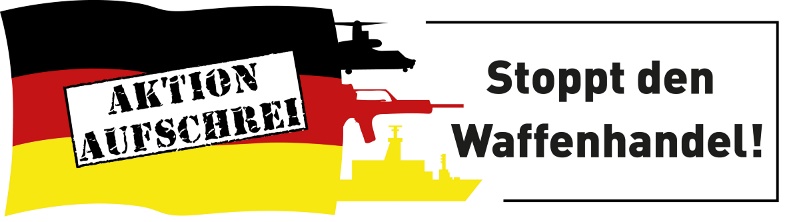 Evaluation – Fragebogen für EngagierteWas war besonders wichtig/ hilfreich/ effektiv für dein Engagement?
Persönliche Bewertung der KampagnenarbeitSehr gut                                 Sehr schlechtSehr gut                                 Sehr schlechtSehr gut                                 Sehr schlechtSehr gut                                 Sehr schlechtSehr gut                                 Sehr schlechtSehr gut                                 Sehr schlecht123456Austausch im TrägerkreisAktionen der eigenen OrganisationPolitische Analysen der KoordinatorinInfos über Email VerteilerMaterial wie Plakate, Aufkleber, etc.KunstaktionenInfos auf der WebseiteRelaunch der WebseiteSocial MediaTwitterFacebookInstagramLobbyarbeit in Berlin im BundestagswahlkampfSehr gut                             Sehr schlechtSehr gut                             Sehr schlechtSehr gut                             Sehr schlechtSehr gut                             Sehr schlechtSehr gut                             Sehr schlechtSehr gut                             Sehr schlecht123456A) AktionenB) Erreichte politische VeränderungC) Aktivitäten der eigenen OrganisationD) Material der KampagneE) InformationF) was war der größte Erfolg?G) Was muss anders werden?H) Was wirst du persönlich neu machen?I) Erwartungen an die Koordination und die Sprecher:innen